2018年雅加達-巨港亞運會運動科學研討會計畫宗旨：2018雅加達-巨港亞運會我國獲得17金19銀31銅，僅次於20年前1998年曼谷亞運的19金17銀41銅，如此優異的成績，運動科學的實務落實為重要的關鍵因素之一，本次舉辦研討會之宗旨，期望透過運動科學之體能訓練、運動營養、運動生物力學、運動生理學、運動心理學、運動醫療防護等領域，分享亞運支援歷程與做法，進行實務與學術上的交流，以激發更好的運動科學支援模式，俾利在未來的2020年東京奧運上，能再創佳績。指導單位：教育部體育署 。主辦單位：國家運動訓練中心。研討會時間：107年12月1日（六）至2日(日)。地點：國訓中心行政大樓禮堂（地址：高雄市左營區世運大道399號）。報名資格:國家運動訓練中心奧運培訓隊教練及選手。對運動科學有興趣者，擇目前實際從事教練相關工作者優先錄取。名額限制：100名。免報名費，參加研討會所需交通費及用餐費用須自理。報名方式: 請於11月17日(六)前至所列網址填寫報名，報名網址: https://www.surveycake.com/s/DpxDe或掃描QR code: 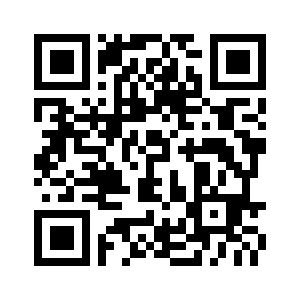 當日研討會議程表，如附件。如有任何相關研討會疑問，請洽運動科學處曾小姐，連絡電話: (07)5861055，聯絡信箱: artemis@mail.nstc.org.tw。凡報名當日研討會者可獲得精美小禮物，以及學員研習完畢即頒發研習證書。研討會日程(暫定)12/1日程表演講主題講者08:30~08:50報到報到08:50~09:00開幕式國訓中心執行長09:00~09:50生物力學- 運動生物力學實務支援引言人: 相子元老師     主講人: 湯文慈老師09:50~10:10休息茶敘休息茶敘10:10~11:00情蒐資訊- 排球隊情蒐支援引言人: 相子元老師           主講人: 張厥煒老師11:10~12:00情蒐主題(暫定)引言人: 陳美燕老師           主講人: 黃致豪老師          12:00~13:30午餐午餐13:30~14:20田徑選手運科支援之實務分享(暫定)主講人:林泰祐老師14:30~15:20羽球選手運科支援之實務分享主講人:黃呈原老師15:20~15:40休息茶敘休息茶敘15:40~16:30週期化訓練(暫定)主講人: 徐台閣老師16:40~17:30重量訓練設計與安排(暫定)主講人: 徐台閣老師12/2日程表演講主題講者09:00~09:50菁英選手物理治療與防護照護之實務分享 主講人: 周詣倫老師09:50~10:10休息茶敘休息茶敘10:10~11:00運動醫學主題(暫定)主講人: 林聖章醫師11:10~12:00運動營養主題(暫定)主講人: 詹貴惠老師12:00~13:30午餐午餐13:30~14:20運動心理主題(暫定)主講人: 莊艷惠老師14:30~15:20運動心理主題(暫定)主講人: 彭涵妮老師15:20~16:20綜合座談所有與會講者16:20~16:30閉幕式國訓中心執行長